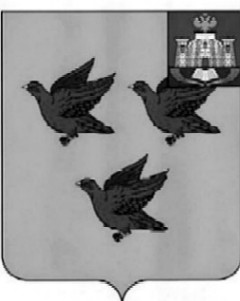 РОССИЙСКАЯ ФЕДЕРАЦИЯОРЛОВСКАЯ ОБЛАСТЬАДМИНИСТРАЦИЯ ГОРОДА ЛИВНЫПОСТАНОВЛЕНИЕ     11 октября   2022 года                                                                             № 737       г. ЛивныО внесении изменений в постановление администрации городаЛивны от 30 июля 2019 года № 529 «Об утверждении муниципальной программы«Благоустройство города ЛивныОрловской области »В соответствии со статьей 179 Бюджетного кодекса Российской Федерации, Федеральным законом от 6 октября 2003 года № 131-ФЗ          «Об общих принципах организации местного самоуправления в Российской Федерации», постановлением администрации города Ливны от 17 июня   2021 года № 59 «Об утверждении Порядка разработки, реализации и оценки эффективности муниципальных программ города Ливны Орловской области» администрация города Ливны п о с т а н о в л я е т: 1. Внести в постановление администрации города Ливны от 30 июля 2019 года № 529 «Об утверждении муниципальной программы «Благоустройство города Ливны Орловской области» изменения, изложив приложение в новой редакции согласно приложению к настоящему постановлению.2. Разместить настоящее постановление на официальном сайте администрации города Ливны в сети Интернет. 	3. Контроль за исполнением настоящего постановления возложить на заместителя главы администрации города по жилищно-коммунальному хозяйству и строительству.Глава города                                                                                      С.А.Трубицин Приложение к постановлению администрации  от 11 октября  2022г  № 737«Приложение к  постановлению администрации города Ливны от 30 июля 2019 года №529»Паспорт муниципальной программы«Благоустройство города Ливны Орловской области»Приоритеты деятельности органов местного самоуправления в сфере реализации муниципальной программыОдним из основных направлений деятельности органов местного самоуправления, в соответствии с требованиями Федерального закона от 06.10.2003г. №131-ФЗ «Об общих принципах организации местного самоуправления в Российской Федерации», является решение вопросов благоустройства территории, создание современной городской среды как одного из составляющих элементов комплексного развития территории, направленных на обеспечение и повышение комфортности условий проживания граждан, поддержание, улучшение санитарного и эстетического состояния территории города Ливны. 2. Характеристика текущего состояния сферы благоустройства, основные показатели и прогноз развитияМуниципальная программа «Благоустройство территории города Ливны Орловской области» (далее – Программа) направлена на создание комфортной среды проживания для населения и гостей города Ливны. К основным объектам благоустройства относятся: озеленение территории, ремонт и благоустройство мест массового отдыха, содержание и ремонт детских площадок, содержание мест захоронения и прочее. Благоустройство и озеленение является важнейшей сферой деятельности муниципального хозяйства. Именно в этой сфере создаются те условия для населения, которые обеспечивают высокий уровень жизни. Тем самым, создаются условия для здоровой  комфортной, удобной жизни как для отдельного человека по месту проживания, так и для всех жителей города, района, квартала, микрорайона.Благоустройству территории города придается большое значение. Селитебные территории, являющиеся важной составляющей окружающей городской среды, выполняют несколько функций:Это зоны большой антропогенной нагрузки, поэтому здесь должно быть достаточно удобных пешеходных и проезжих дорожек, а также благоустроенных площадок для временной парковки автомобилей.-Это место отдыха и общения, которое включает зоны тихого и  активного отдыха, поэтому непременный элемент каждого двора - лавочки, урны, цветники, игровые и спортивные площадки- Зеленые насаждения создают особый микроклимат, очищают воздух, привлекают птиц, способствуют биологическому комфорту. Современные условия диктуют высокие требования к внешнему облику современного города. В городе необходимо изменить подход к озеленению, цветочному оформлению дворов, к внешнему облику улиц и площадей, состоянию разного вида ограждений.Наиболее важным элементом в благоустройстве городских территорий является улично-дорожная сеть, которая включает в себя многообразие функционального назначения. Состояние городских улиц и дорог имеет большое значение для организации движения городского транспорта и пешеходов, улучшения санитарно-гигиенических условий для проживания и архитектурно-планировочного облика городского комплекса.Совершенствование и развитие городских территорий в современных условиях приобретает первостепенное значение для создания комфортных условий для проживания населения.На территории города в летний период организовано место массового отдыха на берегу реки Сосны. На данном участке необходимо систематически производить очистку берегов и благоустройство территории с целью создания благоприятных условий для многочисленных отдыхающих в летний период.Для сбора отходов на территории города установлено 1528 контейнеров, в т.ч. на улицах частного сектора - 630 контейнеров, оборудовано 559 контейнерных площадок. В настоящее время часть контейнерных площадок, размещенных на территории города, не соответствует требованиям законодательства в сфере обращения с твердыми коммунальными отходами. Это приводит к попаданию бытовых (коммунальных) отходов на почву и разносу отходов ветром. Кроме того, ранее оборудованные площадки, периодически повреждаются в результате ненадлежащей эксплуатации специализированным перевозчиком. В связи с изложенным, имеется необходимость осуществления регулярных работ по ремонту и благоустройству контейнерных площадок, созданию новых площадок.Одной из проблем благоустройства является негативное отношение жителей к элементам благоустройства: приводятся в негодность детские площадки, урны и скамейки, создаются несанкционированные свалки мусора. Проблема заключается в низком уровне культуры поведения жителей на улицах и во дворах, небрежном отношении к элементам благоустройства. Одним из вариантов решения этой проблемы является организация и ежегодное проведение смотра-конкурса по благоустройству. Жители двора, микрорайона, дома, улицы, принимавшие участие в благоустройстве, будут принимать участие в обеспечении сохранности объектов благоустройства. Проведение данных конкурсов призвано повышать культуру поведения жителей, прививать бережное отношение к элементам благоустройства, привлекать жителей к участию в работах по благоустройству, санитарному и гигиеническому содержанию прилегающих территорий. Осуществление мер по стимулированию наиболее активных участников благоустройства – это награждение дипломами, ценными подарками,  выполнение адресных мероприятий по обустройству территории победителей конкурса, информирование жителей города о победителях конкурса в средствах массовой информации.Также важную роль играет благоустройство кладбищ. В городе Ливны имеется четыре кладбища общей площадью более 50 га. В части содержания территории общего пользования городских кладбищ необходимо проводить:- механизированную и ручную уборку дорожек;- очистка территории кладбищ от мусора, травы и мелкого кустарника,- вывоз собранного мусора;- уход за зелеными насаждениями: выкашивание газонов, обрезка и снос деревьев.В среднесрочной перспективе перед органами местного самоуправления будет стоять проблема роста эксплуатационных расходов на содержание городского кладбищ, вызванная обустройством новых площадей на кладбище в районе п.Георгиевский и увеличением числа мест захоронений.Большинство безнадзорных животных являются переносчиками заболеваний, общих для человека и животного, в связи с чем мероприятия по отлову животных без владельцев относятся к санитарно-противоэпидемическим (профилактическим) мерам в области защиты населения от болезней, общих для человека и животных, предупреждения и ликвидации болезней животных. Ежегодно в администрацию города поступает большое количество заявок на отлов безнадзорных животных, представляющих угрозу для жизни и здоровья населения. В целях недопущения распространения болезней и увеличения количества брошенных, безнадзорных животных организуется работа по отлову животных без владельцев.Проблема отходов является, несомненно, одной из важнейших проблем современного общества. И одним из эффективных ее решений является организация селективного сбора отходов с их дальнейшим вторичным использованием – участие в реализации регионального проекта «Комплексная система обращения с твердыми коммунальными отходами» федерального проекта «Комплексная система обращения с твердыми коммунальными отходами» национального проекта «Экология». Контейнеры для раздельного сбора ТКО позволят отделять стекло, металлы, бумагу и пластик ещё на этапе сбора. Существующие участки зеленых насаждений в виде парков, скверов, и других мест общего пользования нуждаются в постоянном уходе.Ежегодно в рамках их содержания проводятся:- ремонт и обустройство газонов, их выкашивание;- снос аварийных и обрезка утративших декоративную ценность деревьев, вырезка поросли у деревьев, побелка стволов.;- посадка деревьев;- цветочное оформление.В предстоящие годы не ожидается значительных изменений в объеме и структуре работ, проводимых в отношении территорий общего пользования и объектов озеленения. Вместе с тем, остается актуальным поддержание текущего уровня благоустройства и санитарного состояния, особенно в условиях возрастающих антропогенных нагрузок: увеличение транспортных потоков, роста загрязнений бытовыми отходами и загрязнений атмосферного воздуха.Ремонт и благоустройство мест отдыха граждан позволит выполнить архитектурно-планировочную организацию территорий и обеспечить комфортные условия проживания граждан. Невыполнение мероприятий по благоустройству города приведет к ухудшению эстетической и экологической обстановки, увеличению воздействия вредных факторов среды обитания на здоровье населения, истощению природных ресурсов города, несоответствию мест массового отдыха жителей санитарно-гигиеническим требованиям.Проблема благоустройства территории является одной из насущных, требующей каждодневного внимания и эффективного решения. 3. Цели и задачи ПрограммыОсновной целью Программы является создание благоприятных и комфортных условий для проживания граждан города Ливны.Для достижения поставленной цели необходимо решить следующие задачи:1. Улучшение санитарного состояния города.2. Создание благоприятных условий для досуга граждан.4. Обоснование набора основных мероприятий муниципальной программыВ целях создания благоприятных условий для проживания граждан система программных мероприятий строится исходя из поставленных в Программе задач:Задача 1: улучшение санитарного состояния города;Задача 2: создание благоприятных условий для досуга граждан.В рамках поставленных задач  реализуются основные мероприятия:1. Благоустройство и содержание пляжа на реке Сосна в купальный период на территории города;2. Создание площадок накопления твердых коммунальных отходов  и уборка несанкционированных свалок на территории города;3. Проведение смотра-конкурса по благоустройству.4. Текущее содержание мест захоронений: Черкасское кладбище, Заливенское кладбище, Беломестненское кладбище, кладбище в районе п.Георгиевский;5. Отлов животных без владельцев, обитающих на территории города;6. Реализация регионального проекта «Комплексная система обращения с твердыми коммунальными отходами» федерального проекта «Комплексная система обращения с твердыми коммунальными отходами» национального проекта «Экология»;7. Праздничное оформление территории города;8. Озеленение, санитарная обрезка и валка аварийных деревьев на территории города;9. Содержание территории городского парка культуры и отдыха;10. Акарицидная обработка мест с массовым пребыванием людей;11. Ремонт и благоустройство мест массового отдыха в рамках проекта «Народный бюджет», в том числе:-благоустройство общественной территории по адресу: Орловская область, г. Ливны, ул. Орловская;-благоустройство общественной территории по адресу: Орловская область, г. Ливны, ул. Октябрьская;-благоустройство общественной территории по адресу: Орловская область, г. Ливны, ул. Московская12. Ремонт асфальтобетонного покрытия дворовых территорий;13. Установка ограждений общественной территории по улице Орловская;14. Демонтаж металлических и бетонных конструкций в «Парке Машиностроителей»;15. Содержание общественных территорий;16. Содержание «Парка Машиностроителей».5. Обоснование необходимых финансовых ресурсов на реализацию муниципальной программыФинансирование Программы осуществляется за счет средств бюджета города Ливны. На реализацию мероприятия регионального проекта «Комплексная система обращения с твердыми коммунальными отходами федерального проекта «Комплексная система обращения с твердыми коммунальными отходами национального проекта «Экология»   предусмотрены средства федерального бюджета в размере 5832,2 тыс. руб., средства областного бюджета в размере 58,9 тыс. руб.Прогнозируемая общая стоимость выполнения мероприятий Программы составляет 84142,0 тыс. рублей, в том числе по годам:2020 год- 14642,1 тыс, руб. средства местного бюджета;2021 год – 18048,1 тыс. руб., из них 811,5 тыс. руб. средства федерального бюджета, 8,2 тыс руб. средства областного бюджета, 17228,4 тыс. руб. средства местного бюджета;2022 год – 17371,8 тыс. руб. из них 5020,7 тыс. руб. средства федерального бюджета, 50,7 тыс. руб. средства областного бюджета, 12300,4 тыс. руб. средства местного бюджета;2023 год- 11195,0 тыс. руб. средства местного бюджета;2024 год - 11245,00 тыс. руб. средства местного бюджета;2025 год – 11640,00 тыс.  руб. средства местного бюджета.Объемы финансирования подлежат ежегодному уточнению при утверждении бюджета города на очередной финансовый год. Мероприятия программы реализуются на основании закона от 05.04.2013года №44-ФЗ «О контрактной системе в сфере закупок товаров, работ, услуг для обеспечения государственных и муниципальных нужд». Обоснование начальной (максимальной) цены работ, услуг, товаров осуществляется с использованием метода сопоставимых рыночных цен (анализ рынка), проектно-сметного метода, нормативного метода.6. Описание рисков муниципальной программыРеализация мероприятий муниципальной программы сопряжена со следующими рисками, оказывающими существенное влияние на сроки и результаты реализации муниципальной программы:	- риски финансовой необеспеченности, связанные с недостаточностью бюджетных средств на реализацию муниципальной программы. Эти риски могут не позволить достичь запланированных результатов и (или) значений целевых показателей, приведут к нарушению сроков выполнения мероприятий, отрицательной динамике значений показателей;	- организационные риски, связанные с возможной неэффективной организацией выполнения мероприятий муниципальной программы. Эти риски могут привести к задержкам в реализации муниципальной программы;	- природные риски, связанные с возможными стихийными бедствиями. Эти риски могут привести к отвлечению средств от финансирования муниципальной программы в пользу других направлений развития края и переориентации на ликвидацию последствий техногенных или экологических катастроф.	Также возможны непредвиденные риски, которые связаны с изменением внешней среды и которыми невозможно управлять в рамках реализации муниципальной программы в том числе:- риск ухудшения состояния экономики, что может привести к снижению бюджетных доходов, снижению доходов населения, увеличению стоимости финансовых ресурсов для банков, повышению инфляции и повышению ключевой ставки Центрального банка, что скажется на ужесточении условий ипотечного кредитования, повышении процентных ставок по кредитам и снижению уровня доступности ипотечных кредитов.	В целях управления указанными рисками в процессе реализации муниципальной программы предусматривается:формирование эффективной системы управления муниципальной программы на основе четкого распределения полномочий исполнителя и участников муниципальной программы;обеспечение эффективного взаимодействия исполнителя и участников муниципальной программы;проведение мониторинга выполнения муниципальной программы, регулярного анализа и, при необходимости, ежегодной корректировки целевых показателей, а также мероприятий муниципальной программы;перераспределение объемов финансирования в зависимости от динамики и темпов достижения поставленных целей, внешних факторов.                                                                                                                                                                                                                                Приложение 1к муниципальной программе«Благоустройство города ЛивныОрловской области»Сведенияо показателях (индикаторах) муниципальной программы«Благоустройство города Ливны Орловской области»Приложение 2к муниципальной программе«Благоустройство города ЛивныОрловской области»Переченьосновных мероприятий муниципальной программы «Благоустройство города Ливны Орловской области»Приложение 3к муниципальной программе«Благоустройство города ЛивныОрловской области»Ресурсное обеспечение реализации муниципальной программы «Благоустройство города Ливны Орловской области»Наименование муниципальной программыМуниципальная программа«Благоустройство города Ливны Орловской области» -далее «Программа»Основания для разработки муниципальной программыФедеральный закон от 6 октября 2003 года  № 131-ФЗ «Об общих принципах организации местного самоуправления в Российской Федерации».Ответственный исполнитель программыУправление жилищно-коммунального хозяйства администрации городаПеречень основных мероприятий муниципальной программыОсновные мероприятия: 1. Благоустройство и содержание пляжа на реке Сосна в купальный период на территории города;2. Создание площадок накопления твердых коммунальных отходов  и уборка несанкционированных свалок на территории города;3. Проведение смотра-конкурса по благоустройству.4. Текущее содержание мест захоронений: Черкасское кладбище, Заливенское кладбище, Беломестненское кладбище, кладбище в районе п.Георгиевский;5. Отлов животных без владельцев, обитающих на территории города;6. Реализация регионального проекта «Комплексная система обращения с твердыми коммунальными отходами» федерального проекта «Комплексная система обращения с твердыми коммунальными отходами» национального проекта «Экология»;7. Праздничное оформление территории города;8. Озеленение, санитарная обрезка и валка аварийных деревьев на территории города;9. Содержание территории городского парка культуры и отдыха;10. Акарицидная обработка мест с массовым пребыванием людей;11. Ремонт и благоустройство мест массового отдыха в рамках проекта «Народный бюджет», в том числе:-благоустройство общественной территории по адресу: Орловская область, г. Ливны, ул. Орловская;-благоустройство общественной территории по адресу: Орловская область, г. Ливны, ул. Октябрьская;-благоустройство общественной территории по адресу: Орловская область, г. Ливны, ул. Московская12. Ремонт асфальтобетонного покрытия дворовых территорий;13. Установка ограждений общественной территории по улице Орловская;14. Демонтаж металлических и бетонных конструкций в «Парке Машиностроителей»;15.  Содержание общественных территорий;16. Содержание «Парка Машиностроителей».Цели муниципальной программыОсновной целью Программы является создание благоприятных и комфортных условий для проживания  в городе ЛивныЗадачи муниципальной программыОсновными задачами Программы являются:1. Улучшение санитарного состояния города.2. Создание благоприятных условий для досуга граждан. Этапы и сроки реализации муниципальной программыЭтапы не выделяютсяСроки реализации:2020-2025 годыОбъемы бюджетных ассигнований на реализацию муниципальной программыПрогнозируемая общая стоимость выполнения мероприятий Программы составляет 84142,0 тыс. рублей, из них  средства федерального бюджета 5832,2 тыс. руб., средства областного бюджета в размере 58,9 тыс. руб., средства местного бюджета 78250,9 тыс. рублей ,в том числе по годам:2020 год- 14642,1 тыс. руб. средства местного бюджета;2021 год – 18048,1 тыс. руб., из них 811,5 тыс. руб. средства федерального бюджета, 8,2 тыс. руб. средства областного бюджета, 17228,4 тыс. руб. средства местного бюджета;2022 год – 17371,8 тыс. руб. из них 5020,7 тыс. руб. средства федерального бюджета, 50,7 тыс. руб. средства областного бюджета, 12300,4 тыс. руб. средства местного бюджета;2023 год- 11195,0 тыс. руб. средства местного бюджета;2024 год - 11245,00 тыс. руб. средства местного бюджета;2025 год – 11640,00 тыс.  руб. средства местного бюджета.Ожидаемые результаты реализации муниципальной программыЗа период реализации программы должны быть достигнуты следующие результаты :- повышение уровня удовлетворенности населения созданием условий для массового отдыха до 100%;- приведение в нормативное состояние муниципальных территорий после уборки несанкционированных свалок площадью 53330м2;- количество приведенных в нормативное состояние площадок накопления твердых коммунальных отходов- 105 шт.;- процент вовлеченности жителей города в благоустройство прилегающих территорий- 100%;- увеличение площади действующих кладбищ, приведенных в соответствие требованиям санитарно-эпидемиологических и экологических норм до 15,7 га;- повышение уровня комфортности и безопасности граждан, обеспеченного реализацией мероприятий по отлову животных без владельцев до 93%;- увеличение количества твердых коммунальных  отходов отправленных на переработку до 11 %;- увеличение площади общественных территорий, приведенных в нормативное состояние до 127000 м2;-увеличение площади разбитых цветников до 3115м2;- увеличение площади благоустроенных территорий в рамках проекта «Народный бюджет» до 2855 м2;- увеличение площади приведенных в нормативное состояние дворовых территорий до 1435м2;- приведение в соответствие эксплуатационным требованиям объектов городского хозяйства не менее 2шт.N п/пЦели, задачи муниципальной программыНаименование показателя (индикатора)Ед. измеренияЗначения показателя (индикатора)Значения показателя (индикатора)Значения показателя (индикатора)Значения показателя (индикатора)Значения показателя (индикатора)Значения показателя (индикатора)Значения показателя (индикатора)N п/пЦели, задачи муниципальной программыНаименование показателя (индикатора)Ед. измерениябазовое значение <*>первый год реализациизавершающий год реализации12345202020212022202320242025Цель:Создание благоприятных и комфортных условий для проживания гражданСоздание благоприятных и комфортных условий для проживания гражданСоздание благоприятных и комфортных условий для проживания гражданСоздание благоприятных и комфортных условий для проживания гражданСоздание благоприятных и комфортных условий для проживания гражданСоздание благоприятных и комфортных условий для проживания гражданСоздание благоприятных и комфортных условий для проживания гражданСоздание благоприятных и комфортных условий для проживания гражданСоздание благоприятных и комфортных условий для проживания гражданЗадача 1:Улучшение санитарного состояния городаУлучшение санитарного состояния городаУлучшение санитарного состояния городаУлучшение санитарного состояния городаУлучшение санитарного состояния городаУлучшение санитарного состояния городаУлучшение санитарного состояния городаУлучшение санитарного состояния городаУлучшение санитарного состояния городаОсновные мероприятияПоказатель (индикатор):.1.1Благоустройство и содержание пляжа на реке Сосна в купальный период на территории городаУдовлетворенность населения созданием условий для массового отдыха%75808590951001001.2Создание площадок накопления твердых коммунальных отходов и уборка несанкционированных свалок на территории городаПлощадь приведенных в нормативное состояние муниципальных территорий после уборки несанкционированных свалокм28000,008600,008900,008950,008955,008960,008965,001.2Создание площадок накопления твердых коммунальных отходов и уборка несанкционированных свалок на территории городаКоличество приведенных в нормативное состояние площадок накопления твердых коммунальных отходовшт.91516171819201.3Проведение смотра-конкурса по благоустройствуПроцент вовлеченности жителей города  в благоустройство прилегающих территорий%1001001001001001001001.4Текущее содержание мест захоронений: Черкасское кладбище, Заливенское кладбище, Беломестненское кладбище, кладбище в районе п.ГеоргиевскийПлощадь действующих кладбищ , приведенных в соответствие требованиям санитарно-эпидемиологических и экологических нормга12,6212,6212,6213,6214,6215,6215,71.5Отлов животных без владельцев, обитающих на территории городаУровень комфортности и безопасности граждан, обеспеченный реализацией мероприятий по отлову  животных без владельцев Исполнение заявок от населения (%)878889909192931.6Реализация регионального проекта «Комплексная система обращения с твердыми коммунальными отходами» федерального проекта «Комплексная система обращения с твердыми коммунальными отходами» национального проекта «ЭкологияКоличество твердых коммунальных отходов отправленных на переработку%113781011Задача 2:Создание благоприятных условий для досуга граждан Создание благоприятных условий для досуга граждан Создание благоприятных условий для досуга граждан Создание благоприятных условий для досуга граждан Создание благоприятных условий для досуга граждан Создание благоприятных условий для досуга граждан Создание благоприятных условий для досуга граждан Создание благоприятных условий для досуга граждан Создание благоприятных условий для досуга граждан Основные мероприятияПоказатель (индикатор):2.1Акарицидная обработка мест с массовым пребыванием людейПлощадь приведенных в нормативное состояние общественных территорий м229500,0030000,0119651120000,0121000,0125000,0127000,002.2Содержание территории городского парка культуры и отдыхаПлощадь приведенных в нормативное состояние общественных территорий м229500,0030000,0119651120000,0121000,0125000,0127000,002.3Содержание общественных территорийПлощадь приведенных в нормативное состояние общественных территорий м229500,0030000,0119651120000,0121000,0125000,0127000,002.4Содержание «Парка Машиностроителей»Площадь приведенных в нормативное состояние общественных территорий м229500,0030000,0119651120000,0121000,0125000,0127000,002.5Праздничное оформление территории городаУдовлетворенность населения созданием условий для массового отдыха%951001001001001001002.6 Озеленение, санитарная обрезка и валка аварийных деревьев на территории городаПлощадь  разбитых цветниковм23000,03100,03100,93101,03102,03110,03115,02.7Ремонт и благоустройство мест массового отдыха в рамках проекта «Народный бюджет»Площадь благоустроенных территорийм225002855285528552855285528552.8Ремонт асфальтобетонного покрытия дворовых территорийПлощадь приведенных в нормативное состояние дворовых территорийм215002872872872872872.9Установка ограждений общественной  территории на улице ОрловскаяПриведение в соответствие эксплуатационным требованиям объектов городского хозяйствашт.10222222.10Демонтаж металлических и бетонных конструкций в «Парке Машиностроителей»Приведение в соответствие эксплуатационным требованиям объектов городского хозяйствашт.1022222№ п/пНаименование основного мероприятия муниципальной программы, подпрограммы, основного мероприятия подпрограммыОтветственный исполнительСрокСрокОжидаемый непосредственный результат (краткое описание)№ п/пНаименование основного мероприятия муниципальной программы, подпрограммы, основного мероприятия подпрограммыОтветственный исполнительначала реализацииокончания реализацииОжидаемый непосредственный результат (краткое описание)123456 Задача 1. Улучшение санитарного состояния города  Задача 1. Улучшение санитарного состояния города  Задача 1. Улучшение санитарного состояния города  Задача 1. Улучшение санитарного состояния города  Задача 1. Улучшение санитарного состояния города  Задача 1. Улучшение санитарного состояния города 1.1Благоустройство и содержание пляжа на реке Сосна в купальный период на территории городаУправление жилищно-коммунального хозяйства20202025Создание комфортных условий для отдыха граждан для массового отдыха в купальный период1.2Создание площадок накопления твердых коммунальных отходов  и уборка несанкционированных свалок на территории городаУправление жилищно-коммунального хозяйства20202025Доведение технического и эксплуатационного состояния 
контейнерных площадок, расположенных на территории 
муниципального образования 
до нормативных требований,создание благоприятной среды 
проживания и повышения качества жизни населения 1.3Проведение смотра-конкурса по благоустройствуУправление жилищно-коммунального хозяйства20202025Повышение культуры поведения жителей, бережное отношение к элементам благоустройства, привлечение жителей к участию в работах по благоустройству, санитарному и гигиеническому содержанию прилегающих территорий1.4Текущее содержание мест захоронений: Черкасское кладбище, Заливенское кладбище, Беломестненское кладбище, кладбище в районе п.ГеоргиевскийУправление жилищно-коммунального хозяйства20202025Повышение уровня благоустройства и санитарно-эпидемиологического состояния территорий муниципальных кладбищ1.5Отлов  животных без владельцев, обитающих на территории городаУправление жилищно-коммунального хозяйства20202025Обеспечение безопасности граждан, санитарно-эпидемиологического благополучия населения1.6Реализация регионального проекта «Комплексная система обращения с твердыми коммунальными отходами» федерального проекта «Комплексная система обращения с твердыми коммунальными отходами» национального проекта «Экология»Управление жилищно-коммунального хозяйства20212025Внедрение раздельного сбора ТКО на территории городав целях увеличения количества отходов, оправленных на переработкуЗадача 2. Создание благоприятных условий для досуга граждан,Задача 2. Создание благоприятных условий для досуга граждан,Задача 2. Создание благоприятных условий для досуга граждан,Задача 2. Создание благоприятных условий для досуга граждан,Задача 2. Создание благоприятных условий для досуга граждан,Задача 2. Создание благоприятных условий для досуга граждан,2.1Праздничное оформление территории городаУправление жилищно-коммунального хозяйства20202025Создание комфортных условий для отдыха граждан2.2Озеленение, санитарная обрезка и валка аварийных деревьев на территории городаУправление жилищно-коммунального хозяйства20202025Улучшение и поддержание состояния зеленых насаждений в условиях городской среды, устранения аварийных ситуаций, приведение в соответствие эксплуатационным требованиям к объектов городского хозяйства, придание зеленым насаждениям надлежащего декоративного облика2.3Содержание территории городского парка культуры и отдыхаУправление жилищно-коммунального хозяйства20202025Создание комфортных условий для отдыха граждан2.4Акарицидная обработка мест с массовым пребыванием людей отдыхаУправление жилищно-коммунального хозяйства20202025Обеспечение безопасности граждан, санитарно-эпидемиологического благополучия населения2.5 Ремонт и благоустройство мест массового отдыха в рамках проекта «Народный бюджет», в том числе:-благоустройство общественной территории по адресу: Орловская область, г. Ливны, ул. Орловская;-благоустройство общественной территории по адресу: Орловская область, г. Ливны, ул. Октябрьская;-благоустройство общественной территории по адресу: Орловская область, г. Ливны, ул. МосковскаяУправление жилищно-коммунального хозяйства20202025Создание комфортных условий для отдыха граждан2.6Ремонт асфальтобетонного покрытия дворовых территорийУправление жилищно-коммунального хозяйства20212025Приведение в соответствие с нормативным состоянием двороых территорий2.7Установка ограждений общественной территории по улице ОрловскаяУправление жилищно-коммунального хозяйства20212025Приведение в соответствие эксплуатационным требованиям объектов городского хозяйства2.8Демонтаж металлических и бетонных конструкций в «Парке Машиностроителей»Управление жилищно-коммунального хозяйства20212025Приведение в соответствие эксплуатационным требованиям объектов городского хозяйства2.9Содержание  общественных территорийУправление жилищно-коммунального хозяйства20212025Создание комфортных условий для отдыха граждан2.10Содержание «Парка Машиностроителей»Управление жилищно-коммунального хозяйства20212025Создание комфортных условий для отдыха гражданСтатусНаименование муниципальной программы, основного мероприятия муниципальной программы, мероприятий, подпрограммы муниципальной программы, основного мероприятия подпрограммыОтветственный исполнитель, соисполнителиРасходы по годам реализации, тыс. руб.Расходы по годам реализации, тыс. руб.Расходы по годам реализации, тыс. руб.Расходы по годам реализации, тыс. руб.Расходы по годам реализации, тыс. руб.Расходы по годам реализации, тыс. руб.Расходы по годам реализации, тыс. руб.СтатусНаименование муниципальной программы, основного мероприятия муниципальной программы, мероприятий, подпрограммы муниципальной программы, основного мероприятия подпрограммыОтветственный исполнитель, соисполнителивсего20202021202220232024202512345678910Муниципальная программаБлагоустройство города Ливны Орловской области Управление жилищно-коммунального хозяйства администрации городаВсего84142,014642,118048,117371,811195,011245,011640,0в том числе:Задача 1Улучшение санитарного состояния города22571,51935,14047,17859,32670,02920,03140,0 1.Благоустройство и содержание пляжа на реке Сосна в купальный период на территории городаУправление жилищно-коммунального хозяйства администрации города3005,1375,1500,0550,0510,0530,0540,02.Создание площадок накопления твердых коммунальных отходов  и уборка несанкционированных свалок на территории городаУправление жилищно-коммунального хозяйства администрации города3911,0361,0750,0750,0550,0700,0800,0 3.Проведение смотра-конкурса по благоустройствуУправление жилищно-коммунального хозяйства администрации города926,0160,0124,052,0190,0200,0200,04.Текущее содержание мест захоронений: Черкасское кладбище, Заливенское кладбище, Беломестненское кладбище, кладбище в районе п.ГеоргиевскийУправление жилищно-коммунального хозяйства администрации города7976,51000,01646,01280,51320,01330,01400,0 5.Отлов  животных без владельцев, обитающих на территории городаУправление жилищно-коммунального хозяйства администрации города791,539,0200,092,5100,0160,0200,0 6.Реализация регионального проекта «Комплексная система обращения с твердыми коммунальными отходами» федерального проекта «Комплексная система обращения с твердыми коммунальными отходами» национального проекта «Экология»Управление жилищно-коммунального хозяйства администрации города5961,40,00827,15134,30,00,00,0Задача 2 Создание благоприятных условий для досуга граждан61570,512707,014001,09512,58525,08325,08500,07.Праздничное оформление территории городаУправление жилищно-коммунального хозяйства администрации города3978,1200,02710,0338,1230,00240,00260,00 8.Озеленение, санитарная обрезка и валка аварийных деревьев на территории городаУправление жилищно-коммунального хозяйства администрации города32376,14496,15980,05600,05600,05300,05400,0 9.Содержание территории городского парка культуры и отдыхаУправление жилищно-коммунального хозяйства администрации города3059,7440,0450,0789,7400,0480,0500,010.Акарицидная обработка мест с массовым пребыванием людей отдыхаУправление жилищно-коммунального хозяйства администрации города386,661,121,09,595,0100,0100,011. Ремонт и благоустройство мест массового отдыха в рамках проекта «Народный бюджет», в том числе:-благоустройство общественной территории по адресу: Орловская область, г. Ливны, ул. Орловская;-благоустройство общественной территории по адресу: Орловская область, г. Ливны, ул. Октябрьская;-благоустройство общественной территории по адресу: Орловская область, г. Ливны, ул. МосковскаяУправление жилищно-коммунального хозяйства администрации города7509,81630,74798,91080,20,00,00,00,00,012.Ремонт асфальтобетонного покрытия дворовых территорийУправление жилищно-коммунального хозяйства администрации города258,00,0258,00,00,00,00,013. Мероприятия по установке ограждений общественной территории по улице ОрловскаяУправление жилищно-коммунального хозяйства администрации города300,00,0300,00,00,00,00,014.Демонтаж металлических и бетонных конструкций в «Парке Машиностроителей»Управление жилищно-коммунального хозяйства администрации города150,00,0150,00,00,00,00,015.Содержание  общественных территорийУправление жилищно-коммунального хозяйства администрации города3622,10,01875,0442,1420,0425,0460,016.Содержание «Парка Машиностроителей»Управление жилищно-коммунального хозяйства администрации города9930,10,002257,02333,11780,01780,01780,0